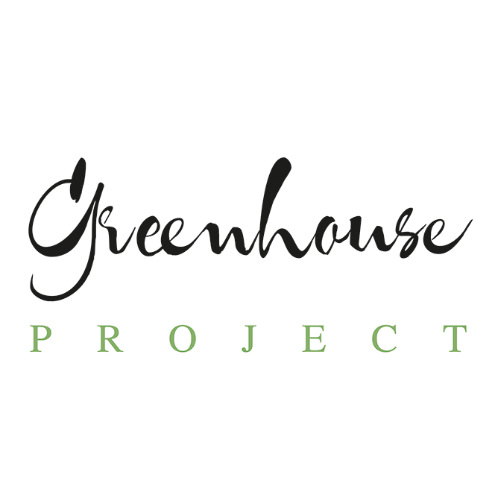 Greenhouse Project Supported Housing Referral FormLocation of Property: PlymouthTel:		07976 632196	Email:		admin@greenhouse-project.co.uk	Website: 	www.greenhouse-project.co.uk OverviewThe Greenhouse Project operates supported accommodation in Plymouth. This supported accommodation provides a family-like home, whilst supporting residents to understand their identity free form addiction and moving forward in their lives. The Greenhouse Project currently operates a 6 bed home. Vital InformationThis form must have typed answers – handwritten forms will not be acceptedReferrals must be made by agencies and individuals on this form.Information sharing by the referral agency is essential for a successful referral.Where available the referring agency should forward any full risk-assessment and pathway plan relating to the person being referred.We must have received a FULLY completed referral form before we can interview anyone.Referral Criteria To refer a person to us for supported accommodation they MUST meet the following criteria:General Referral CriteriaSingle persons only.Minimum Age: 18Must be eligible to receive Housing Benefit and prepared to stay at the residence for a minimum term of six months.The resident is expected to stay for at least 3 months and a maximum of 18 months. A review will then take place at the end of each time scale given to the resident for the next step.Must not be using a controlled drug (this includes Cannabis and legal highs).No alcohol is permitted on the premises. Recovering addicts/alcoholics considered based on individual’s needs & condition.Must not have a criminal conviction for any sexual offences or offences against children.Must not keep pets at the residence.Support Related Referral Criteria:Must have medium support needsMust have a desire to be helped towards positive change.Must be willing to abide by the House Rules, Regulations and License Agreement.Must be comfortable with the Christian values of the Greenhouse ProjectMust be willing to engage with the project and participate in meaningful activities. These could include: volunteering, training & education, skill development, employment or other paid work etc.  Target is minimum of 10hrs per week.Must be willing to work with Pastoral Mentor weekly to meet the objectives of their Support Plan including engaging with (and not restricted to) - relevant activities, resident’s meetings or coaching workshops.Abide by the house guidelines. Please make sure you fill out this form fully with detail. This form will not be accepted if there is not adequate information. Please avoid one word answers. This form must have typed answers – handwritten forms will not be acceptedNo-one will be considered without an adequately completed referral form. All referral forms to be emailed to: admin@greenhouse-project.co.ukDETAILS OF THE REFERRING AGENCY                                           APPLICANTS’ SUPPORT NEEDS: HIGH / MEDIUM / LOW please delete two and leave oneAPPLICANT’S DETAILSIDENTIFICATIONDoes the applicant have the following to present to us? Please complete all lines. REASON FOR REFERRAL(Please include reasons for leaving current address and any relevant information)FAMILY HISTORY/BACKGROUNDPlease detail below PERSONAL SITUATION/CARE HISTORYPlease detail below EMPLOYMENT SITUATIONPlease give any further detail below MEDICAL CONDITIONSi.e. experience of fits/ epilepsy, diabetes, overdosing, hepatitis, HIV, sexual transmitted diseases etc…..Taking medication? ▢ Yes ▢ No - If yes please list what medication he/she is takingSUBSTANCE MISUSEDetails of any substance misuse (drugs or alcohol). Include past and present usage, details of any rehab or detox attended, and any on-going support being received. HOUSING HISTORYHas the person ever squatted? If so, where and when? Where did the person sleep last night? Please list last five addresses (full address):Is there a history of difficulties regarding previous tenancies?If any identified, please give further detailsSUPPORTIn which of the following areas is support required? If the answer is N to most this is not the appropriate accommodationLIFE SKILLSHas the person ever lived independently? If so, please give detailsWhat skills will (s)he need assistance with whilst at the accommodation?In your opinion, why do they want to live in this accommodation and how can it help them?RISK ASSESSMENTNB: This Section MUST be completedPlease use the following definitions to answer the questions:RISK TO OTHERSDoes the applicant have a history/is there a risk of any of the following violent offences/incidents to others:Describe below potential triggers and who is at risk:Describe below potential triggers and who is at risk:Referral Agency supportAs the referring agency how will your support the person while they are resident at the accommodation?Contact ArrangementsWill the person have contact with family and friends? If so give details:IdentityAre there any other issues regarding this person’s identity that we should be aware of?Any Other information. Please include any needs that should be brought to our attentionReferral Agency DeclarationI confirm that any support by my agency will be ongoing during the applicant’s stay at the accommodation.  To the best of my knowledge the information within this form is true and accurate, and I understand that if relevant information has not been disclosed, it may jeopardise the applicant remaining at the accommodation if their application is successful.Print Name: ……………………………………………………… Signature:……………………………………  Name of Referral Agency: …………………………………….   Position: ………………………………..Declaration of person wanting to access Greenhouse Project supported accommodationI declare that the information I have given is true, accurate and complete, and agree that it can be passed on to the Greenhouse Project where necessary.   I also agree that Greenhouse Project may approach other agencies or workers for further information and that relevant information can be shared with those agencies where necessary. Print Name ……………………………….   Signature …………………………….  Date……………..Full name of person being referred:Date of referralName of agencyContact name from referral agencyAddressOffice telephone numberMobile telephone numberEmailNature of relationship with person you are referring? How long have you known the person you are referring?How did you meet the person you are referring?Full NameGenderNationalityAgeDate of BirthNational Insurance NumberMarital StatusWhich bank do you bank withCurrent addressTelephone NumberRegistered with a Doctor? (if so which one)Registered with a Dentist? (if so which one)Registered with an Opticians? (if so which one)Type of IDYes or NoPassportBirth Certificate Marriage CertificateDriving LicenceMedical CardPROFILE OF CLIENTIs the person subject to any of the following?Yes or NoDetails is answer is YesCare Order Section 31Section 20 AccommodatedSection 17 FundedASBOSupervision OrderCommunity Rehabilitation OrderMappa InvolvementPPU InvolvementPRISON SENTENCESPlease detail any sentences belowStart & End DateReason for imprisonmentEMPLOYMENTDetailsWhat is his or her profession/s? Date of last employment:Company name of last employer:IS THE CLIENT CURRENTLY?Yes/NoDetailsIn full-time workIn part-time workUnemployedUndertaking voluntary work IS THE CLIENT CURRENTLY?In higher educationIn further educationUndertaking a training courseAn apprenticeFINANCE - is he/sheYes/NoDetailsLocal authority fully fundedSelf-directed support fundingReceiving Income Support/JSAReceiving DLAReceiving other benefitsHow much income does the person receive each week and from where?Is he/she in debt and how much is owedPHYSICAL HEALTHYes or NoIf yes, please give detailLack of self-careRecent hospitalisation Mobility problems Full AddressType of HousingStart Date End DateReason for LeavingCategoryLOWMEDIUMHIGHRent ArrearsBehaviour of friendsNeighbour disputesAnti-social behaviourEvictionsHarassmentOtherHealthY/NMaking and sustaining relationshipsMental health issuesParenting skillsEmotional supportGaining access to other servicesGeneral health and well-beingDaily living skills – shopping, housework etcSubstance misuse issuesMake a Positive ContributionY/NSexual healthAccessing community organisationsHealthy lifestyleMaintaining accommodationSafetyY/NPromoting citizenshipDomestic abuse concerns Transitioning into independencePersonal safety and securityEnjoy Economic Well-being 	Y/NOffending / risk taking behaviour Homelessness issues Social skills/behaviour managementFinding furniture/accessing grantsSafeguarding concernsFinance/debt/budget managementOther please detail to the rightLOWIsolated or occasional instances of non-significant incidents and/or a low potential of incidents occurring or recurring.MEDIUMMore frequent/regular incidents and/or of a more significant natureHIGHLikely, severe or significantCategoryLOWMEDIUMHIGHPhysically abusiveThreatening/challenging behaviourFeeling annoyed a lot of the time “Flying off the handle”Feeling aggressive and out of control Reactions do not match the situation i.e. getting very angry over minor issues Lack of remorse or regretMaking serious false allegationsMentally abusiveSexually abusiveRacially abusiveVerbally abusiveTheftDamage to propertyArsonOther types of offending behaviourRISK TO SELFIs there a history of or current risk of any of the following?CategoryLOWMEDIUMHIGHSuicidal thoughts or attemptsSelf-harmBurning or cutting of skinPhysical abuse of own body Eating disorders Accidental overdoseMisuse of/non-compliance with medicationAbuse from othersVulnerabilityLearning difficultiesImmaturityDifficulty SocialisingMental health IssuesProblems with eating or sleeping Isolation, withdrawing from people Feelings of hopelessness Self-neglect Feeling agitated, paranoid or unpredictable Feeling very high or lowCurrent or previously diagnosed mental health problemHearing or seeing things that others find hard to believe or believing things will happen to them or others without rational causeBehaving in a way that others feel is inappropriate e.g. sexually disinhibitedFeeling obsessed with violent videos, written materials or weaponsSubstance misuseOTHER SERVICES INVOLVED WITH THIS PERSONOTHER SERVICES INVOLVED WITH THIS PERSONOTHER SERVICES INVOLVED WITH THIS PERSONName of AgencyFrequencyPurposeIncluded Full risk assessment▢Pathway plan▢